Table of ContentsIssue	Description	Page	Case Background	31	Quality of Service (Wooten)	42	Infrastructure and Operating Conditions (Wooten)	63	Used and Useful (Wooten)	74	Rate Base (Richards)	105	Rate of Return (Richards)	146	Test Year Revenues (Bruce)	157	Operating Expense (Richards, Wooten)	168	Operating Ratio Methodology (Richards)	209	Appropriate Revenue Requirement (Richards)	2110	Appropriate Rate Structure (Bruce)	2211	Four-Year Rate Reduction (Bruce, Richards)	2512	Temporary Rates (Richards)	2613	Adjustment of Books (Richards)	2814	Close Docket (Jones)	29	Schedule No. 1-A Water Rate Base	30	Schedule No. 1-B Wastewater Rate Base	31	Schedule No. 1-C Adjustments to Rate Base	32	Schedule No. 2 Capital Structure	33	Schedule No. 3-A Water Operating Income	34	Schedule No. 3-B Wastewater Operating Income	35	Schedule No. 3-C Adjustments to Operating Income	36	Schedule No. 3-D Analysis of Water O&M Expenses	38	Schedule No. 3-E Analysis of Wastewater O&M Expenses	39	Schedule No. 4-A Monthly Water Rates	40	Schedule No. 4-B Monthly Wastewater Rates	41 Case Background	CHC VII, Ltd. (Utility or CHC) is a Class C water and wastewater utility currently providing service to approximately 885 water customers and 872 wastewater customers in Polk County. CHC has been in existence and charging rates since 1985. The Utility was granted Certificate Nos. 609-W and 525-S in 1999.On May 29, 2019, CHC filed a request for a limited proceeding to increase rates for its water system. In its application, CHC requested recovery of costs associated with installing automatic meter reading (AMR) water meters. The Commission approved a final revenue increase of $23,368 (20.82 percent) for its water system. The Utility’s wastewater rates have been unchanged since May 2014.According to CHC’s 2021 Annual Report, total gross water and wastewater revenues were $144,438 and $168,182, respectively. The total water and wastewater operating expenses were $171,598 and $229,449, respectively. On February 11, 2022, CHC filed its application for a staff-assisted rate case (SARC). Staff selected the test year ended December 31, 2021, for purposes of final rates. A customer meeting was originally scheduled for September 28, 2022; however due to Hurricane Ian, the meeting was rescheduled for November 2, 2022. No customers provided comments during the meeting. The Commission has jurisdiction in this case pursuant to Sections 367.011, 367.081, 367.0812, 367.0814, 367.091, and 367.121, Florida Statutes (F.S.).Discussion of IssuesIssue 1:	  Is the quality of service provided by CHC VII, Ltd. satisfactory?Recommendation:  Yes. CHC has been responsive to customer complaints and is currently in compliance with the Department of Environmental Protection (DEP) standards; therefore, the quality of service should be considered satisfactory. (Wooten)Staff Analysis:  Pursuant to Section 367.081(2)(a)1, F.S., and Rule 25-30.433(1), Florida Administrative Code (F.A.C.), in water and wastewater rate cases, the Commission shall determine the overall quality of service provided by the utility. This determination is made from an evaluation of the quality of the Utility’s product (water), and the Utility’s attempt to address customer satisfaction (water and wastewater). The Rule further states that the most recent chemical analyses for the water system, outstanding citations, violations, and consent orders on file with the DEP and the county health department, and any DEP and county health department officials’ testimony concerning quality of service shall be considered. In addition, any customer testimony, comments, or complaints received by the Commission are also reviewed. The operating conditions of the water and wastewater systems are addressed in Issue 2.Quality of the Utility’s ProductIn evaluation of CHC’s product quality, staff reviewed the Utility’s compliance with the DEP’s primary and secondary drinking water standards. Primary standards protect public health while secondary standards regulate contaminants that may impact the taste, odor, and color of drinking water. In the DEP’s last Sanitary Survey Report dated September 16, 2021, no chemical or bacteriological exceedances were noted for the previous 12 months, and the Utility was determined to be in compliance with DEP standards. The Utility’s Attempt to Address Customer SatisfactionStaff reviewed the Commission’s Consumer Activity Tracking System records, and there were five complaints recorded during the test year and four years prior for CHC. Three complaints were related to improper billing and two complaints were related to Water Quality/Water Pressure. All complaints were resolved by the Utility. Staff requested all complaints received by the Utility during the test year and four years prior, and the Utility responded that it did not receive any complaints during this timeframe. Staff also requested all complaints received by the DEP during the test year and four years prior and was informed of only one complaint, filed on August 9, 2019, which related to water quality that was resolved by the Utility.A customer meeting was held on November 2, 2022, no customers spoke at the meeting; however, three customer comments were placed in the docket file. All three customers commented that they oppose the proposed rate increase. One of the customers also noted that there was an odor coming from the water. Staff performed a supplemental review, through November 18, 2022, of complaints filed in the Consumer Activity Tracking System following the customer meeting and found no additional complaints. ConclusionCHC has been responsive to customer complaints and is currently in compliance with the DEP; therefore, the quality of service should be considered satisfactory.Issue 2:	  Are the infrastructure and operating conditions of CHC VII, Ltd.’s water and wastewater systems in compliance with DEP regulations?Recommendation:  Yes. CHC’s water and wastewater systems are currently in compliance with the DEP. (Wooten)Staff Analysis:  Rule 25-30.225, F.A.C., requires that each water utility shall operate and maintain its plant and facilities by employing qualified operators in accordance with the rules of the DEP in order to provide safe and efficient service up to and including the point of delivery into the piping owned by the customer. During a rate making proceeding, Rule 25-30.433(2), F.A.C., requires consideration of whether the infrastructure and operating conditions of the plant and facilities are in compliance with Rule 25- 30.225, F.A.C. In making this determination, the Commission must consider testimony of the DEP and county health department officials, sanitary surveys for water systems and compliance evaluation inspections for wastewater systems, citations, violations, and consent orders issued to the utility, customer testimony, comments, and complaints, and utility testimony and responses to the aforementioned items.Water and Wastewater Systems Operating ConditionsCHC’s water system has a permitted capacity of 1,296,000 gallons per day (gpd). The Utility’s water system has two wells, Well Nos. 1 and 2, with pumping capacities of 600 gallons per minute (gpm) and 900 gpm, respectively. Groundwater from Well No. 1 is treated through liquid chlorination. CHC’s Well No. 2 is used solely to provide untreated water for golf course irrigation and is not included in the potable water system. The water system also has one hydropneumatic tank with a capacity of 20,000 gallons. Staff reviewed CHC’s sanitary survey report conducted by the DEP to determine the Utility’s overall water facility compliance. A review of the inspection conducted on September 16, 2021, indicated that CHC’s water treatment facility is in compliance with the DEP’s rules and regulations. CHC’s wastewater system consists of a permitted 0.176 million gallons per day (MGD) per Three Month Average Daily Flow (3MADF) design capacity extended aeration domestic wastewater treatment plant (WWTP) that provides secondary treatment with basic disinfection. Staff reviewed the Utility’s compliance evaluation inspection conducted by the DEP to determine the Utility’s overall wastewater facility compliance. A review of the most recent inspection by DEP conducted on October 15, 2020, indicated that CHC’s wastewater treatment facility was in compliance with the DEP’s rules and regulations. DEP is tentatively planning a compliance evaluation inspection of the wastewater facility for the upcoming year.ConclusionCHC’s water and wastewater systems are currently in compliance with the DEP.Issue 3:	  What are the used and useful (U&U) percentages of the CHC VII, Ltd. water treatment plant (WTP), water distribution, WWTP, and wastewater collection systems?Recommendation:  CHC’s WTP, water distribution, WWTP, and wastewater collection system should be considered 100 percent U&U. No adjustment is recommended for excessive unaccounted for water (EUW) or excessive infiltration and inflow (I&I). (Wooten)Staff Analysis:  CHC’s water system has one well for potable water, Well No. 1, which is rated at a total capacity of 600 gpm. The raw water pumped from the well is treated with liquid chlorine, which is injected prior to entry into the 20,000-gallon hydropneumatic tank. The treated water from the tank is then pumped into the water distribution system. The distribution system is a composite network consisting of approximately 9,060 linear feet of 6-inch polyvinyl chloride (PVC) pipe, 1,740 linear feet of 4-inch PVC pipe, and 8,760 linear feet of 2-inch PVC pipe. The distribution system supports 40 fire hydrants.The WWTP has a DEP permitted capacity of 0.176 million MGD per 3MADF. The collection system is made up of approximately 28,105 linear feet of 8-inch PVC pipe. There are 84 brick manholes throughout the wastewater collection system and seven lift stations.Used and Useful (U&U)Rule 25-30.432, F.A.C., addresses the method by which the U&U of a wastewater system is determined, and Rule 25-30.4325, F.A.C., addresses the method by which the U&U of a water system is determined. In the previous rate case, the WTP, WWTP, water distribution and wastewater collections systems were determined to be 100 percent U&U.Water Treatment PlantPursuant to Rule 25-30.4325(4), F.A.C., a WTP is considered 100 percent used and useful if the system is served by a single well. Since the Utility’s assets include only one potable well and there has been no changes to the system, staff recommends the WTP should be considered 100 percent U&U, which is consistent with the Commission’s decision in the prior rate case. Wastewater Treatment PlantThere has been no change in the service area in the past five years and there are no plans for expansion; therefore, consistent with the Commission’s previous order and pursuant to Rule 25-30.4325, F.A.C., staff recommends a U&U of 100 percent for the WWTP.Water Distribution Because the service territory the system is designed to serve was deemed fully built out per the previous rate case and there is no potential for expansion, staff recommends the water distribution system continues to be considered 100 percent U&U.Wastewater CollectionThe service area had no growth in the past five years and no change in capacity. Therefore, consistent with the prior Commission Order, the wastewater collection system should be considered 100 percent U&U.Excessive Unaccounted for WaterRule 25-30.4325, F.A.C., provides additional factors to be considered when determining whether adjustments to operating expenses are necessary for EUW. EUW is defined as “unaccounted for water in excess of 10 percent of the amount produced.” Unaccounted for water is all water produced that is not sold, metered, or accounted for in the records of the utility. When establishing the Rule, the Commission recognized that some uses of water are readily measurable and others are not. The Commission allows 10 percent of unaccounted water for the uses of water that is not metered, which includes but is not limited to: line flushing; hydrant testing; street cleaning; and theft. The rule provides that to determine whether adjustments to operating expenses, such as purchased electrical power and chemicals cost are necessary, the Commission will consider all relevant factors as to the reason for EUW, solutions implemented to correct the problem, or whether a proposed solution is economically feasible.The unaccounted for water is calculated by subtracting both the gallons used for flushing and the gallons sold to customers during the test year from the total gallons pumped during that same period. The Monthly Operating Reports that the Utility files with DEP, indicates that the Utility treated 56,025,000 gallons during the test year. In response to a staff data request the Utility indicated that it purchased no water and used 339,000 gallons for other uses during the test year. According to the staff audit report, the Utility sold 54,744,000 gallons of water for the test year. When both the gallons sold and water used for other uses are subtracted from the total gallons pumped there are 942,000 gallons or, 2 percent, that are unaccounted for. Thus, CHC has no excessive unaccounted for water for the test year. Infiltration and Inflow (I&I)Infiltration typically results from groundwater entering a wastewater collection system through broken or defective pipes and joints; whereas inflow results from water entering a wastewater collection system through manholes or lift stations. The allowance for infiltration is 500 gpd per inch diameter pipe per mile, and an additional 10 percent of water sold is allowed for inflow. Rule 25-30.432, F.A.C., provides that in determining the WWTP amount of U&U, the Commission will consider I&I. Since all wastewater collection systems experience I&I, the conventions noted above provide guidance for determining whether the I&I experienced at a WWTP is excessive. Staff calculates the allowable infiltration based on system parameters, and calculates the allowable inflow based on water billed to customers. The sum of these amounts is the allowable I&I. Staff next calculates the estimated amount of wastewater returned from customers. The estimated return is determined by summing 80 percent of the water billed to residential customers with 90 percent of the water billed to non-residential customers. Adding the estimated return to the allowable I&I yields the maximum amount of wastewater that should be treated by the wastewater system without incurring adjustments to operating expenses. If this amount exceeds the actual amount treated, no adjustment is made. If it is less than the gallons treated, then the difference is the excessive amount of I&I.  From January 1, 2021, through December 31, 2021, the allowance for infiltration was calculated as 7,771,458 gallons, and the allowance for inflow was calculated as 5,474,400 gallons; therefore, the total I&I allowance was calculated as 13,245,858 gallons. Based on staff’s audit, the total water billed to residential customers was 40,267,000 gallons, and the total water billed to general service customers was 1,397,000. Therefore, the estimated amount of wastewater returned from customers was calculated as 33,470,900 gallons. Summing the estimated return and the allowable I&I results in a maximum of 46,716,758 gallons of wastewater that should be treated by the wastewater system without incurring adjustments to operating expenses. Based on the Utility’s discharge monitoring reports, the actual amount of wastewater treated during the test year was 14,955,000 gallons. Therefore, there is no excessive I&I and no adjustment to purchased power and chemicals are recommended.ConclusionCHC’s WTP, water distribution, WWTP, and wastewater collection system should be considered 100 percent U&U. No adjustment is recommended for EUW or excessive I&I.Issue 4:	  What is the appropriate average test year rate base for CHC VII, Ltd.?Recommendation:  The appropriate average test year rate base for CHC VII, Ltd. is $337,885 for water and $312,012 for wastewater. (Richards, Wooten)Staff Analysis:  The appropriate components of the Utility’s rate base include utility plant in service (UPIS), land and land rights, accumulated depreciation, and working capital. CHC does not have any contributions-in-aid-of-construction (CIAC). Staff selected the test year ended December 31, 2021, for the instant rate case. Commission audit staff determined that the Utility’s books and records are in compliance with the National Association of Regulatory Utility Commissioners’ Uniform System of Accounts (NARUC USOA). A summary of each component and the recommended adjustments are discussed below.Utility Plant in ServiceThe Utility recorded UPIS of $692,466 for water and $760,130 for wastewater. There was an auditing adjustment increasing UPIS by $10,110, and $20,669, for water and wastewater, respectively. Staff made an adjustment decreasing UPIS by $4,225 for wastewater to reflect appropriate plant retirements. Staff made adjustments decreasing UPIS by $375 for water and wastewater to reflect the appropriate amounts in plant Accounts 341 and 391 – Transportation Equipment. Staff increased wastewater UPIS by $875 to reflect staff’s capitalization from operation and maintenance (O&M) account 620 for a generator. Staff also decreased UPIS by $4,105 for water and $48,719 for wastewater to reflect averaging adjustments.Pro Forma Plant AdditionsTable 4-1 shows the pro-forma plant projects requested by CHC. The Handrails Replacement Project consists of replacing entry stair handrails at the lift station that were rusted. Additionally, the Utility identified damage to the previous lift station that could not be repaired. Thus, a new lift station was necessary and the Utility moved forward with its construction. The components of the new lift station include: new pumps and control panels, concrete pole and panel installation, and install lift station. The project consists of the purchase of the pumps, back-up pumps, control panels, and installation of all components of the lift station. The Meter Reading Equipment Upgrades Project consists of the Utility switching to new meter reading software. According to the Utility, there are issues being encountered in capturing all of the readings from the meters due to the reading system being outdated and not functioning properly with the meters. These issues would be resolved with the new meter reading software. Staff recommends that these pro forma project costs are appropriate.As is Commission practice, staff requested that three bids be provided for each pro forma project. However, the Utility provided one bid for each item. According to the Utility, multiple bids were sought for each project; however the vendors that were ultimately selected were the only vendors that were able to complete the work in a timely manner. Regarding the Electronic Meter Reading Equipment Upgrades project, it is being completed by the same company that installed the Utility’s water meters as they have familiarity with the meters and software. Staff recommends that the pro forma project costs are appropriate.Table -1Pro Forma Plant ItemsSource: Responses to staff data requests.As detailed above in Table 4-1, staff increased UPIS by $3,611 for water and $103,196 for wastewater. These amounts were offset by retirements of $2,708 and $77,397 for water and wastewater, respectively. Table 4-2 below summarizes staff’s adjustments to UPIS:Table -2Staff Adjustments to UPISSource: Responses to staff data requests.As described above and summarized in Table 4-2, staff’s adjustments to UPIS result in an increase of $6,533 for water and a decrease of $5,976 for wastewater. Therefore, staff recommends an average UPIS balance of $698,999 ($692,466 + $6,533) for water and $754,154 ($760,130 - $5,976) for wastewater.Land and Land RightsThe Utility recorded land and land rights balances of $3,165 for water and $5,082 for wastewater. Staff made no adjustments to this account, and therefore recommends land and land rights balances of $3,165 and $5,082 for water and wastewater, respectively.Used and UsefulAs previously discussed in Issue 3, the Utility’s systems are considered 100 percent U&U. Therefore, no U&U adjustments are necessary.Accumulated DepreciationThe Utility recorded an accumulated depreciation balance of $409,243 for water and $517,954 for wastewater. Staff made auditing adjustments decreasing accumulated depreciation for water by $11,604 and increasing wastewater by $45,037. Staff also made an adjustment decreasing accumulated depreciation by $4,225 for wastewater to reflect the appropriate amount of plant retirements. Staff made further adjustments decreasing accumulated depreciation by $230 for water and increasing accumulated depreciation by $1,658 for wastewater to reflect the appropriate balances in plant Accounts 341 and 391 - Transportation Equipment. Additionally, staff increased accumulated depreciation by $88 for wastewater to reflect the capitalizing of a generator. Staff made adjustments decreasing accumulated depreciation for water by $13,656 and wastewater by $12,216 to reflect the appropriate averaging adjustments. Finally, staff decreased accumulated depreciation by $2,655 for water and $76,365 for wastewater for retirements related to pro forma additions. Staff’s adjustments are summarized below in Table 4-3.Table -3Staff Adjustments to Accumulated DepreciationSource: Responses to staff data requests.As described above and summarized in Table 4-3, staff’s adjustments to accumulated depreciation result in a decrease of $28,145 for water and $46,023 for wastewater. Therefore, staff recommends an average accumulated depreciation balance of $381,098 ($409,243 - $28,145) for water and $471,931 ($517,954 - $46,023) for wastewater.Working Capital AllowanceWorking capital is defined as the short-term investor-supplied funds that are necessary to meet operating expenses. Consistent with Rule 25-30.433(3), F.A.C., staff used the one-eighth O&M expense (less rate case expense) formula for calculating the working capital allowance. Section 367.081(9), F.S., prohibits a utility from earning a return on the unamortized balance of rate case expense. As such, for this calculation staff removed the rate case expense balance of $1,326 for water and $1,311 wastewater. This resulted in an adjusted O&M expense of $134,551 ($135,877 - $1,326) for water and $197,658 ($198,969 - $1,311) for wastewater. Applying this formula, staff recommends a working capital allowance of $16,819 ($134,551 ÷ 8) for water and $24,707 ($197,658 ÷ 8) for wastewater.Rate Base SummaryBased on the foregoing, staff recommends that the appropriate average test year rate base is $337,885 for water and $312,012 for wastewater. Rate base is shown on Schedule Nos. 1-A and 1-B. The related adjustments are shown on Schedule No. 1-C.Issue 5:	  What is the appropriate return on equity and overall rate of return for CHC VII, Ltd.?Recommendation:  The appropriate return on equity (ROE) is 10.45 percent with a range of 9.45 percent to 11.45 percent. The appropriate overall rate of return is 3.48 percent. (Richards)Staff Analysis:  The Utility’s capital structure consists entirely of long-term debt. Audit staff determined that no test year adjustments were necessary. The Utility’s capital structure has been reconciled with staff’s recommended rate base. The appropriate ROE is 10.45 percent based on the Commission-approved leverage formula currently in effect. Staff recommends an ROE of 10.45 percent with a range of 9.45 percent to 11.45 percent, and an overall rate of return on 3.48 percent. The ROE and overall rate of return are shown on Schedule No. 2.Issue 6:	  What are the appropriate test year revenues for CHC VII, Ltd.’s water and wastewater systems?Recommendation:  The appropriate test year revenues for CHC’s water system are $144,466 and $168,062 for the wastewater system. (Bruce)Staff Analysis:  CHC recorded test year revenues of $144,438 for water and $168,182 for wastewater. The Utility did not record any miscellaneous revenues during the test year. To determine the appropriate service revenues for water and wastewater, staff applied the number of billing determinants to the Utility’s existing rates. As a result, staff determined that service revenues for water should be $144,466, which is an increase of $28. For wastewater service, staff determined service revenues should be $168,062, which is a decrease of $120. Based on the above, staff recommends the appropriate test year revenues for CHC’s water and wastewater systems are $144,466 and $168,062, respectively.Issue 7:	  What is the appropriate operating expense for CHC VII, Ltd.?Recommendation:  The appropriate amount of operating expense for CHC VII, Ltd. is $172,805 for water and $248,384 for wastewater. (Richards, Wooten)Staff Analysis:  The Utility recorded operating expense of $171,178 for water and $226,530 for wastewater. The test year O&M expenses have been reviewed by staff, including invoices and other supporting documentation. Staff has made several adjustments to the Utility’s operating expenses which are described below.Operation and Maintenance ExpenseAfter review of the Utility’s records, staff made no adjustments to the Utility’s recorded amounts to Sludge Removal (711), Purchased Power (615 / 715), and Chemicals expense (618 / 718). Staff’s recommended balances for these accounts are shown on Schedule No. 3-D and 3-E. Salaries and Wages – Employees (601 / 701)The Utility recorded salaries and wages – employees expense of $78,181 for water and $74,800 for wastewater. Staff reviewed the Utility’s response to Staff’s Second Data Request containing salary information on a per employee basis and the audited employee responsibilities and duties. The Utility does not employ its own staff and is operated and managed by employees of Mobile Home Lifestyles, Inc. and Realco Properties, Inc. The Utility’s salary expenses are allocated by the percentage of time the employees spend working on water and wastewater utility matters. The Utility shares a full-time wastewater operator and engineer with four other sister water and wastewater utilities. Staff reviewed the employee allocations and salaries and believe they are reasonable. Therefore staff recommends salaries and wages – employees expense of $78,181 for water and $74,800 for wastewater. Materials and Supplies (620 / 720)The Utility recorded materials and supplies expense of $7,566 for water and $9,708 for wastewater. Staff reduced materials and supplies for wastewater by $875 to reflect capitalizing a generator. Staff made no adjustments to the water expense. Therefore, staff recommends materials and supplies expense of $7,566 for water and $8,833 ($9,708 - $875) for wastewater.Contractual Services – Professional (631 / 731)The Utility recorded contractual services – professional expense of $1,777 for water and $5,275 for wastewater. Staff increased this amount for wastewater by $2,875 to reflect an auditing adjustment to include a missing invoice. Staff made no adjustments to the water balance. Therefore, staff recommends contractual services – professional expense of $1,777 for water and $8,150 ($5,275 + $2,875) for wastewater.Contractual Services – Testing (635 / 735)The Utility recorded contractual services – testing expense of $3,840 for water and $1,742 for wastewater. Staff decreased this account by $1,400 for water to reflect the appropriate annual expense associated with triennial testing. Staff made no adjustments to the wastewater balance. Therefore, staff recommends contractual services – testing expense of $2,440 ($3,840 - $1,400) for water and $1,742 for wastewater.Contractual Services – Other (636 / 736)The Utility recorded contractual services – other expense of $16,532 for water and $53,352 for wastewater. Staff decreased contractual services – other by $171 to reflect removal of a duplicate invoice. Staff made an additional adjustment decreasing this account by $560 to reclassify Florida Rural Water Association (FRWA) membership costs to O&M Account 675. The Utility requested one O&M pro forma project: to have the interior of its water tanks coated. The water tank is required to be inspected by DEP every five years, and coated as needed based on the results of the inspection. During the most recent inspection, it was determined that the interior of the water tank required a new coating. The Utility sought multiple bids; but, obtained one bid because only one vendor would bid the project. This project is anticipated to cost $8,000 and is scheduled to be completed by the end of 2022. Based on the above, staff recommends the cost of coating the interior of the water tanks be amortized over five years. Staff increased contractual services – other by $1,600 to reflect the requested pro forma project amortized over five years ($8,000 ÷ 5 years).Staff made no adjustments to this account for wastewater. Therefore, staff recommends contractual services – other expense of $17,400 ($16,532 - $171 - $560 + $1,600) for water and $53,352 for wastewater.Transportation Expense (650 / 750)The Utility recorded transportation expense of $10,540 for water and $8,728 for wastewater. Staff reduced this amount by $3,983 for water and $3,354 for wastewater to reflect audit adjustments to capitalize vehicle investments. Therefore, staff recommends transportation expense of $6,557 ($10,540 - $3,983) for water and $5,374 ($8,728 - $3,354) for wastewater.Insurance Expense (655 / 755)The Utility recorded insurance expense of $3,473 for both water and wastewater. Staff increased these amounts each by $172 to reflect the insurance premiums for the upcoming year. Therefore, staff recommends insurance expense of $3,645 ($3,473 + $172) for water and $3,645 ($3,473 + $172) for wastewater. Rate Case Expense (665 / 765)The Utility did not record any rate case expense. The Utility is required by Rule 25-22.0407, F.A.C., to mail notices containing the rate case overview, final rates, and four-year rate reduction. Because of the rescheduling of the customer meeting due to Hurricane Ian, the Utility was required to mail out a second rate case overview along with notices for the new customer meeting. Staff calculated noticing costs to be $3,734. In correspondence with staff, the Utility advised two representatives will be present at the Commission Conference. Staff calculated the round-trip distance from the Utility to Tallahassee as 486 miles. Based on the 2022 IRS business mileage rate of $0.625, staff calculated travel and lodging expense for both representatives of $1,008. As the Utility is scheduled to have three sister utilities participate in the December 6, 2022 Commission Conference, staff equally divided the total travel and lodging amount of $1,008 amongst the four. As such, in the instant docket, staff recommends travel and lodging of $252 ($1,008 ÷ 4). The Utility retained the legal services of Dean Mead. On September 21, 2022, the Utility provided staff with a schedule of actual and estimated rate case expense. In its schedule, the Utility indicated actual legal fees of $273, in addition to estimated legal fees of $4,290. Staff believes these fees are reasonable and in line with previous dockets represented by Dean Mead. Additionally, the Utility paid a filing fee of $1,000 for water and $1,000 for wastewater.Staff calculated the total amount of noticing costs, travel expenses and legal fees of $8,549 ($3,734 + $252 + $4,290). Staff allocated these costs between water and wastewater based on the number of ERCs, which totaled $4,306 for water and $4,243 for wastewater. In addition to the $1,000 filing fee for each system, staff recommends total rate case expense of $5,306 for water and $5,242 for wastewater, which amortized over four years is $1,326 and $1,311 for water and wastewater, respectively. Bad Debt Expense (670 / 770)The Utility recorded bad debt expense of $760 for water and $828 for wastewater for the test year. Staff notes that it is Commission practice to calculate bad debt expense using a three-year average when the information is available. In its three most recent Annual Reports for 2021, 2020 and 2019, the Utility recorded bad debt expense of $760, $323 and $330 for water, and $113, $60 and $115 for wastewater. This represents a decrease of $289 for water and $725 for wastewater. Therefore, staff recommends bad debt expense of $470 ($760 - $289) for water and $103 ($828 - $725) for wastewater.Miscellaneous Expense (675 / 775)The Utility recorded miscellaneous expense of $2,243 for water. There was no miscellaneous expense recorded for wastewater. Staff increased miscellaneous expense by $560 to reflect the reclassified expense from O&M Account 636 for FRWA membership. Therefore, staff recommends miscellaneous expense for water of $2,803 ($2,243 + $560).Operation and Maintenance Expense SummaryThe Utility recorded test year O&M expense of $138,622 for water and $199,565 for wastewater. Based on the above adjustments, staff recommends the O&M expense be decreased for water by $2,744 and $597 for wastewater. This results in total O&M expense of $135,877 ($138,622 - $2,744) for water and $198,969 ($199,565 - $597) for wastewater. Staff’s recommended adjustments to O&M are shown on Schedule Nos. 3-D and 3-E.Depreciation ExpenseThe Utility recorded depreciation expense of $24,810 for water and $17,393 for wastewater. Using the depreciation rates prescribed in Rule 25-30.140, F.A.C., staff increased these amounts by $2,563 for water and $14,075 for wastewater to reflect an auditing adjustment. Staff increased depreciation by $2,878 for wastewater to reflect appropriate plant retirements. Staff further decreased depreciation expense by $62 for water and wastewater to reflect the appropriate depreciation to plant Accounts 341 and 391 - Transportation Equipment. Staff increased depreciation expense for wastewater by $88 due to the capitalization adjustment to UPIS. Additionally, staff increased depreciation expense by $53 for water and $1,032 for wastewater due to pro forma adjustments. These adjustments result in an increase to depreciation of $2,554 ($2,563 - $62 + $53) for water and an increase of $18,011 ($14,075 + $2,878 - $62 + $88 + $1,032) for wastewater. Therefore, staff recommends depreciation expense of $27,364 ($24,810 + $2,554) for water and $35,404 ($17,393 + $18,011) for wastewater.Taxes Other Than Income (TOTI)The Utility recorded TOTI of $7,747 for water and $9,571 for wastewater. Staff increased TOTI by $417 and $12 for water and wastewater, respectively, due to an audit adjustment. Staff decreased TOTI by $415 for water and $18 for wastewater to reflect the appropriate regulatory assessment fees (RAFs) based on adjusted Utility test year revenues. Additionally, staff increased TOTI by $12 for water and $342 for wastewater to reflect property taxes associated with pro forma additions. These adjustments result in a test year TOTI increase of $13 ($417 - $415 + $12) for water and $337 ($12 - $18 + $342) for wastewater.As discussed in Issue 9, staff recommends revenues be increased by $40,098 for water and $91,180 for wastewater in order to reflect the change in revenue required to cover expenses and allow an opportunity to earn the recommended rate of return. As a result, TOTI should be increased by $1,804 for water and $4,103 for wastewater to reflect RAFs of 4.5 percent of the change in revenues. Therefore, staff recommends TOTI of $9,564 ($7,747 + $13 + $1,804) for water and $14,011 ($9,571 + $337 + $4,103) for wastewater.Operating Expense SummaryThe Utility recorded operating expenses of $171,178 for water and $226,530 for wastewater. The application of staff’s recommended adjustments to the Utility’s operating expense result in a total operating expense of $172,805 for water and $248,384 for wastewater. Operating expenses are shown on Schedule Nos. 3-A and 3-B, and the related adjustments are shown on Schedule No. 3-C.Issue 8:	  Does CHC VII, Ltd. meet the criteria for application of the operating ratio methodology?Recommendation:  No. CHC VII, Ltd. does not meet the requirement for application of the operating ratio methodology for calculating the revenue requirement (Richards)Staff Analysis:  Rule 25-30.4575(2), F.A.C., provides that, in rate cases processed under Rule 25-30.455, F.A.C., the Commission will use the operating ratio methodology to establish the Utility’s revenue requirement when its rate base is not greater than 125 percent of O&M expenses, less rate case expense, and the use of the operating ratio methodology does not change the Utility’s qualification for a SARC.With respect to CHC VII, Ltd., staff has recommended a rate base of $337,885 for water and $312,012 for wastewater. After removal of rate case expense, staff has calculated an O&M expense of $134,551 ($135,877 - $1,326) for water and $197,658 ($198,969 - $1,311) for wastewater. Based on staff’s recommended amounts, the Utility’s rate base is 251 percent of its adjusted O&M expense for water, and 158 percent of its adjusted O&M expense for wastewater. Based on these ratios, the Utility does not qualify for application of the operating ratio methodology.Issue 9:	  What is the appropriate revenue requirement for CHC VII, Ltd.?Recommendation:  The appropriate revenue requirement is $184,564 for water, resulting in an annual increase of $40,098 (27.76 percent). The appropriate revenue requirement for wastewater is $259,242, resulting in an annual increase of $91,180 (54.25 percent). (Richards)Staff Analysis:  CHC should be allowed an annual increase of $40,098 (27.76 percent) for water and $91,180 (54.25 percent) for wastewater. This should allow the Utility the opportunity to recover expenses and earn a 3.48 percent return on rate base for water and wastewater. The calculations for water are shown in Table 9-1, and for wastewater in Table 9-2.Table -1Water Revenue Requirement  Source: Staff calculations.Table -2Wastewater Revenue Requirement  Source: Staff calculations.Issue 10:	  What are the appropriate rate structures and rates for CHC VII, Ltd.’s water and wastewater systems?Recommendation:  The recommended rate structures and monthly water and wastewater rates are shown on Schedule Nos. 4-A and 4-B, respectively. The Utility should file revised tariff sheets and a proposed customer notice to reflect the Commission-approved rates. The approved rates should be effective for service rendered on or after the stamped approval date on the tariff sheets pursuant to Rule 25-30.475(1), F.A.C. In addition, the approved rates should not be implemented until staff has approved the proposed customer notice and the notice has been received by the customers. The Utility should provide proof of the date notice was given within 10 days of the date of the notice. (Bruce)Staff Analysis: Water RatesCHC is located in Polk County within the SWFWMD. The Utility provides water service to 873 residential customers and 10 general service customers and 6 irrigation customers. A review of the billing data indicates approximately 11 percent of the residential customer bills during the test year had zero gallons, which indicates a non-seasonal customer base. According to the Utility, however, the customer base is seasonal and while customers are out of residence, these customers are required to have irrigation systems on timers. The average residential water demand was 4,750 gallons per month during the test period. The average water demand, excluding zero gallons bills, was 5,352 gallons per month. CHC’s current rate structure consists of a monthly base facility charge (BFC) and a two-tier inclining block rate structure, which includes separate gallonage charges for discretionary and non-discretionary usage for residential water customers. The rate blocks are: (1) 0-5,000 gallons; (2) all usage in excess of 5,000 gallons per month. The general service and irrigation customers rate structure consists of a monthly BFC and a gallonage charge.Staff performed an analysis of the Utility’s billing in order to evaluate the appropriate rate structure for the residential water customers. The goal of the evaluation was to select the rate design parameters that: (1) produce the recommended revenue requirement; (2) equitably distribute cost recovery among the Utility’s customers; (3) establish the appropriate non-discretionary usage threshold for restricting repression; and (4) implement, where appropriate, water conserving rate structures consistent with Commission practice.In this case, staff recommends that 40 percent of the water revenue be generated from the BFC, which will provide sufficient revenues to design gallonage charges that send pricing signals to customers using above the non-discretionary level. The average people per household served by the water system is 3; therefore, based on the number of people per household, 50 gallons per day per person, and the number of days per month, the non-discretionary usage threshold should be 5,000 gallons per month. Staff’s review of the billing analysis indicates that the discretionary usage above 5,000 gallons represents 36 percent of the bills, which account for approximately 35 percent of the water demand. This is considered moderately high discretionary usage for this customer base.For this case, staff recommends a BFC and a three-tier inclining block rate structure, which includes separate gallonage charges for discretionary and non-discretionary usage for residential water customers. The rate blocks are: (1) 0-5,000 gallons; (2) 5,001-10,000 gallons; (3) all usage in excess of 10,000 gallons per month. This rate structure sends the appropriate pricing signals because it targets customers with high consumption levels and minimizes price increases for customers at non-discretionary levels. In addition, the third tier provides an additional pricing signal to customers using in excess of 10,000 gallons of water per month, which represents approximately 13 percent of the usage. General service and irrigation customers should be billed a BFC and a gallonage charge. Based on staff’s recommended revenue increase of 27.8 percent, the residential consumption can be expected to decline by 2,174,000 gallons resulting in anticipated average residential demand of 4,543 gallons per month. Staff recommends a 4.4 percent reduction in test year residential gallons for rate setting purposes. As a result, the corresponding reductions are $257 for purchased power expense, $269 for chemical expense, and $25 for RAFs to reflect the anticipated repression, which results in a post repression revenue requirement of $184,013.Wastewater RatesThe Utility provides wastewater service to 873 residential customers and 3 general service customers. Currently, the residential wastewater rate structure consists of a uniform BFC for all meter sizes and a gallonage charge with a 8,000 gallonage cap. The general service rate structure consists of a uniform BFC for all meter sizes and a gallonage charge that is 1.2 times higher than the residential gallonage charge.Staff performed an analysis of the Utility’s billing data to evaluate various BFC cost recovery percentages and gallonage caps for the residential customers. The goal of the evaluation was to select the rate design parameters that: (1) produce the recommended revenue requirement; (2) equitably distribute cost recovery among the Utility’s customers; and (3) implement a gallonage cap that considers approximately the amount of water that may return to the wastewater system.Consistent with Commission practice, staff allocated 50 percent of the wastewater revenue to the BFC due to the capital intensive nature of wastewater plants. CHC’s current residential wastewater cap is 8,000 gallons per month. The wastewater gallonage cap recognizes that not all water used by the residential customers is returned to the wastewater system. It is Commission practice to set the wastewater cap at approximately 80 percent of residential water sold. Based on staff’s review of the billing analysis, approximately 80 percent of the residential gallons are captured at the 8,000 gallon consumption level. For this reason, staff recommends a continuation of the Utility’s current gallonage cap of 8,000 gallons per month. General service customers should continue to be billed a BFC by meter size and a gallonage charge that is 1.2 times higher than the residential gallonage charge. Staff evaluates wastewater repression between the non-discretionary threshold (5,000 gallons) and the wastewater gallonage cap (8,000 gallons). Between those two levels, the expected wastewater repression is de minimis. Therefore, staff does not recommend a repression adjustment for wastewater.ConclusionBased on the above, the recommended rate structures and monthly water and wastewater rates are shown on Schedule Nos. 4-A and 4-B, respectively. The Utility should file revised tariff sheets and a proposed customer notice to reflect the Commission-approved rates. The approved rates should be effective for service rendered on or after the stamped approval date on the tariff sheet pursuant to Rule 25-30.475(1), F.A.C. In addition, the approved rates should not be implemented until staff has approved the proposed customer notice and the notice has been received by the customers. The Utility should provide proof of the date notice was given within 10 days of the date of the notice.Issue 11:	  What is the appropriate amount by which rates should be reduced four years after the published effective date to reflect removal of the amortized rate case expense?Recommendation:  The rates should be reduced as shown on Schedule No. 4, to remove rate case expense grossed-up for RAFs and amortized over a four-year period. Pursuant to Section 367.081(8), F.S., the decrease in rates should become effective immediately following the expiration of the rate case expense recovery period. CHC should be required to file revised tariffs and a proposed customer notice setting forth the lower rates and rationale no later than one month prior to the effective date of the new rates. If the Utility files revised tariffs reflecting this reduction in conjunction with a price index or pass-through rate adjustment, separate data should be filed for the price index and/or pass-through increase and the reduction in the rates due to the amortized rate case expense. (Procedural Agency Action) (Bruce, Richards)Staff Analysis:  Section 367.081(8), F.S., requires that the rates be reduced by the amount of the rate case expense previously included in rates immediately following the expiration of the recovery period. With respect to CHC, the reduction will reflect the removal of revenue associated with the amortization of rate case expense and the gross-up for RAFs. The total reduction is $1,389 for water and $1,372 for wastewater. Staff recommends that the rates should be reduced as shown on Schedule No. 4, to remove rate case expense grossed-up for RAFs and amortized over a four-year period. Pursuant to Section 367.081(8), F.S., the decrease in rates should become effective immediately following the expiration of the rate case expense recovery period. CHC should be required to file revised tariffs and a proposed customer notice setting forth the lower rates and rationale no later than one month prior to the effective date of the new rates. If the Utility files revised tariffs reflecting this reduction in conjunction with a price index, or pass-through rate adjustment, separate data should be filed for the price index and/or pass-through increase and the reduction in the rates due to the amortized rate case expense.Issue 12:	  Should the recommended rates be approved for CHC VII, Ltd. on a temporary basis, subject to refund with interest, in the event of a protest filed by a party other than the Utility?Recommendation:  Yes. Pursuant to Section 367.0814(7), F.S., the recommended rates should be approved for the Utility on a temporary basis, subject to refund with interest, in the event of a protest filed by a party other than the utility. CHC should file revised tariff sheets and a proposed customer notice reflecting the Commission-approved rates. The approved rates should be effective for services rendered on or after the stamped approval date on the tariff sheet, pursuant to Rule 25-30.475(1), F.A.C. In addition, the temporary rates should not be implemented until staff has approved the proposed notice, and the notice has been received by the customers. Further, prior to implementing any temporary rates, the Utility should provide appropriate financial security. If the recommended rates are approved on a temporary basis, the rates collected by the Utility should be subject to the refund provisions discussed below in the staff analysis. In addition, after the increased rates are in effect, pursuant to Rule 25-30.360(6), F.A.C., the Utility should file reports with the Commission’s Office of Commission Clerk no later than the 20th of each month indicating both the current monthly and total amount subject to refund at the end of the preceding month. The report filed should also indicate the status of the security being used to guarantee repayment of any potential refund. (Procedural Agency Action) (Richards)Staff Analysis:  This recommendation proposes an increase in rates. A timely protest might delay a rate increase resulting in an unrecoverable loss of revenue to the Utility. Therefore, pursuant to Section 367.0814(7), F.S., in the event of a protest filed by a party other than the Utility, staff recommends that the proposed rates be approved on a temporary basis. CHC should file revised tariff sheets and a proposed customer notice reflecting the Commission-approved rates. The approved rates should be effective for service rendered on or after the stamped approval date on the tariff sheet, pursuant to Rule 25-30.475(1), F.A.C. In addition, the temporary rates should not be implemented until staff has approved the proposed notice, and it has been received by the customers. The additional revenue produced by staff’s recommended rates and collected by the utility should be subject to the refund provisions discussed below.CHC should be authorized to initiate the temporary rates upon staff’s approval of an appropriate security for the potential refund and cost of the proposed customer notice. Security should be in the form of either a bond or letter of credit in the amount of $89,315. Alternatively, the Utility may establish an escrow agreement with an independent financial institution.If the utility chooses a bond for securing the potential refund, the bond should contain wording to the effect that it will be terminated only under the following conditions:1.	The Commission approves the rate increase; or,2.	If the Commission denies the increase, the Utility shall refund the amount collected that is attributable to the increase.If the Utility chooses a letter of credit for securing the potential refund, the letter of credit should contain the following conditions:1.	The letter of credit is irrevocable for the period it is in effect.2.	The letter of credit will be in effect until a final Commission order is rendered, either approving or denying the rate increase.If security is provided through an escrow agreement, the following conditions should be part of the agreement:1.	The Commission Clerk, or his or her designee, must be a signatory to the escrow agreement.2.	No monies in the escrow account may be withdrawn by the Utility without the prior written authorization of the Commission Clerk, or his or her designee. 3.	The escrow account shall be an interest bearing account.4.	If a refund to the customers is required, all interest earned by the escrow account shall be distributed to the customers.5.	If a refund to the customers is not required, the interest earned by the escrow account shall revert to the Utility.6.	All information on the escrow account shall be available from the holder of the escrow account to a Commission representative at all times.7.	The amount of revenue subject to refund shall be deposited in the escrow account within seven days of receipt.8.	This escrow account is established by the direction of the Florida Public Service Commission for the purpose(s) set forth in its order requiring such account. Pursuant to Cosentino v. Elson, 263 So. 2d 253 (Fla. 3d DCA 1972), escrow accounts are not subject to garnishments.9.	The account must specify by whom and on whose behalf such monies were paid.In no instance should the maintenance and administrative costs associated with the refund be borne by the customers. These costs are the responsibility of, and should be borne by, the Utility. Irrespective of the form of security chosen by the Utility, an account of all monies received as a result of the rate increase should be maintained by the Utility. If a refund is ultimately required, it should be paid with interest calculated pursuant to Rule 25-30.360(4), F.A.C.The Utility should maintain a record of the amount of the bond, and the amount of revenues that are subject to refund. In addition, after the increased rates are in effect, pursuant to Rule 25-30.360(6), F.A.C., the Utility should file reports with the Commission Clerk’s office no later than the 20th of every month indicating the monthly and total amount of money subject to refund at the end of the preceding month. The report filed should also indicate the status of the security being used to guarantee repayment of any potential refund.Issue 13:	  Should CHC VII, Ltd. be required to notify the Commission within 90 days of an effective order finalizing this docket, that it has adjusted its books for all the applicable National Association of Regulatory Utility Commissioners (NARUC) Uniform System of Accounts?Recommendation:  Yes. CHC should be required to notify the Commission, in writing, that it has adjusted its books in accordance with the Commission’s decision. CHC should submit a letter within 90 days of the Commission’s final order in this docket, confirming that the adjustments to all applicable NARUC USOA primary accounts have been made to the Utility’s books and records. In the event the Utility needs additional time to complete the adjustments, a notice providing good cause should be filed not less than seven days prior to the deadline. Upon providing a notice of good cause, staff should be given administrative authority to grant an extension of up to 60 days. (Richards)Staff Analysis:  CHC should be required to notify the Commission, in writing, that it has adjusted its books in accordance with the Commission’s decision. CHC should submit a letter within 90 days of the Commission’s final order in this docket, confirming that the adjustments to all the applicable NARUC USOA primary accounts have been made to the Utility’s books and records. In the event the Utility needs additional time to complete the adjustments, a notice providing good cause should be filed not less than seven days prior to the deadline. Upon providing a notice of good cause, staff should be given administrative authority to grant an extension of up to 60 days.Issue 14:	  Should this docket be closed?Recommendation:  No. If no person whose substantial interests are affected by the proposed agency action files a protest within 21 days of the issuance of the Proposed Agency Action Order, a Consummating Order should be issued. The docket should remain open for staff’s verification that the revised tariff sheets and customer notice have been filed by the Utility and approved by staff. Once these actions are complete, this docket should be closed administratively. (Jones)Staff Analysis:  If no person whose substantial interests are affected by the proposed agency action files a protest within 21 days of the issuance of the Proposed Agency Action Order, a Consummating Order should be issued. The docket should remain open for staff’s verification that the revised tariff sheets and customer notice have been filed by the Utility and approved by staff. Once these actions are complete, this docket should be closed administratively.State of Florida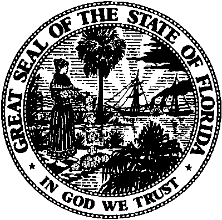 State of FloridaPublic Service CommissionCapital Circle Office Center ● 2540 Shumard Oak Boulevard
Tallahassee, Florida 32399-0850-M-E-M-O-R-A-N-D-U-M-Public Service CommissionCapital Circle Office Center ● 2540 Shumard Oak Boulevard
Tallahassee, Florida 32399-0850-M-E-M-O-R-A-N-D-U-M-DATE:November 22, 2022November 22, 2022November 22, 2022TO:Office of Commission Clerk (Teitzman)Office of Commission Clerk (Teitzman)Office of Commission Clerk (Teitzman)FROM:Division of Accounting and Finance (Richards)Division of Economics (Bruce, Hudson)Division of Engineering (Ellis, Wooten)Office of the General Counsel (Jones)Division of Accounting and Finance (Richards)Division of Economics (Bruce, Hudson)Division of Engineering (Ellis, Wooten)Office of the General Counsel (Jones)Division of Accounting and Finance (Richards)Division of Economics (Bruce, Hudson)Division of Engineering (Ellis, Wooten)Office of the General Counsel (Jones)RE:Docket No. 20220033-WS – Application for staff-assisted rate case in Polk County by CHC VII, Ltd.Docket No. 20220033-WS – Application for staff-assisted rate case in Polk County by CHC VII, Ltd.Docket No. 20220033-WS – Application for staff-assisted rate case in Polk County by CHC VII, Ltd.AGENDA:12/06/22 – Regular Agenda – Proposed Agency Action Except for Issue Nos. 11, 12, and 13 – Interested Persons May Participate12/06/22 – Regular Agenda – Proposed Agency Action Except for Issue Nos. 11, 12, and 13 – Interested Persons May Participate12/06/22 – Regular Agenda – Proposed Agency Action Except for Issue Nos. 11, 12, and 13 – Interested Persons May ParticipateCOMMISSIONERS ASSIGNED:COMMISSIONERS ASSIGNED:COMMISSIONERS ASSIGNED:All CommissionersPREHEARING OFFICER:PREHEARING OFFICER:PREHEARING OFFICER:PassidomoCRITICAL DATES:CRITICAL DATES:CRITICAL DATES:07/11/2023 (15-Month Effective Date (SARC))SPECIAL INSTRUCTIONS:SPECIAL INSTRUCTIONS:SPECIAL INSTRUCTIONS:NoneWaterWaterWastewaterWastewaterProjectProjectAdditionsRet.AdditionsRet.Acct. 334 – Meter Reading Equip. UpgradeAcct. 334 – Meter Reading Equip. Upgrade$3,611($2,708)$0$0Acct. 370 – Handrail Replacement0018,924(14,193)Acct. 370 – Install Lift Station0038,035(28,526)Acct. 370 – Concrete Pole & Panel InstallAcct. 370 – Concrete Pole & Panel Install004,475(3,356)Acct. 370 – New Pumps & Control PanelAcct. 370 – New Pumps & Control Panel0041,762(31,322)  Total Pro Forma adjustments  Total Pro Forma adjustments$3,611($2,708)$103,196($77,397)DescriptionWater Adj.Wastewater Adj.To reflect auditing adjustments.$10,110$20,669To reflect staff’s adj. to record appropriate plant retirements.0(4,225)To reflect appropriate transportation plant balance.(375)(375)To reflect capitalization of generator.0875To reflect averaging adjustments.(4,105)(48,719)To reflect pro forma additions.3,611103,196To reflect pro forma retirements.(2,708)(77,397)  Total adjustments to UPIS.$6,533($5,976)DescriptionWater Adj.Wastewater Adj.To reflect auditing adjustments.$11,604($45,037)To reflect staff’s adj. to record appropriate plant retirements.04,225To reflect appropriate transportation plant balances.230(1,658)To reflect capitalization of generator.0(88)To reflect averaging adjustments.13,65612,216To reflect pro forma additions.2,65576,365 Total adjustments to accumulated depreciation.$28,145$46,023Water Rate Base$337,885Rate of Return3.48%Return on Rate Base$11,758Water O&M Expense135,877Depreciation Expense27,364Taxes Other Than Income9,564Revenue Requirement$184,564Less Test Year Revenues$144,466Annual Increase / (Decrease)$40,098Percent Increase / (Decrease)27.76%Wastewater Rate Base$312,012Rate of Return3.48%Return on Rate Base$10,858Wastewater O&M Expense198,969Depreciation Expense35,404Taxes Other Than Income14,011Revenue Requirement$259,242Less Test Year Revenues$168,062Annual Increase / (Decrease)$91,180Percent Increase / (Decrease)54.25%CHC VII, LTD. SCHEDULE NO. 1-ASCHEDULE NO. 1-ASCHEDULE NO. 1-ATEST YEAR ENDED 12/31/2021DOCKET NO. 20220033-WSDOCKET NO. 20220033-WSDOCKET NO. 20220033-WSSCHEDULE OF WATER RATE BASEBALANCEBALANCEPERSTAFFPERDESCRIPTIONUTILITYADJUST.STAFF1.UTILITY PLANT IN SERVICE$692,466$6,533$698,9992.LAND & LAND RIGHTS3,16503,1653ACCUMULATED DEPRECIATION(409,243)28,145(381,098)4.CIAC0005.ACCUMULATED AMORT. CIAC0006.WORKING CAPITAL ALLOWANCE016,81916,819WATER RATE BASE$286,388$51,497$337,885CHC VII, LTD.SCHEDULE NO. 1-BSCHEDULE NO. 1-BSCHEDULE NO. 1-BTEST YEAR ENDED 12/31/2021DOCKET NO. 20220033-WSDOCKET NO. 20220033-WSDOCKET NO. 20220033-WSSCHEDULE OF WASTEWATER RATE BASESCHEDULE OF WASTEWATER RATE BASEBALANCEBALANCEPERSTAFFPERDESCRIPTIONUTILITYADJUST.STAFF1.UTILITY PLANT IN SERVICE$760,130($5,976)$754,1542.LAND & LAND RIGHTS5,08205,0823ACCUMULATED DEPRECIATION(517,954)46,023(471,931)4.CIAC0005.ACCUMULATED AMORT. CIAC0006.WORKING CAPITAL ALLOWANCE024,70724,707WASTEWATER RATE BASE$247,258$64,754$312,012CHC VII, LTD.SCHEDULE NO. 1-CSCHEDULE NO. 1-CSCHEDULE NO. 1-CTEST YEAR ENDED 12/31/2021DOCKET NO. 20220033-WSDOCKET NO. 20220033-WSDOCKET NO. 20220033-WSADJUSTMENTS TO RATE BASEWATERWASTEWATERUTILITY PLANT IN SERVICE1.To reflect auditing adjustments.$10,110$20,6692.To reflect appropriate retirements.0(4,225)3.To reflect appropriate transportation balances.(375)(375)4.To reflect staff’s adjustment to capitalize generator.08755.To reflect averaging adjustments.(4,105)(48,719)6.To reflect pro forma additions.3,611103,1967.To reflect pro forma retirements.(2,708)(77,397)  Total$6,533($5,976)ACCUMULATED DEPRECIATION1.To reflect auditing adjustments.$11,604($45,037)2.To reflect appropriate retirements.04,2253.To reflect appropriate transportation balances.230(1,658)4.To reflect staff’s adjustment to capitalize generator.0(88)5.To reflect averaging adjustments.13,65612,2166.To reflect pro forma adjustments.2,65576,365  Total$28,145$46,023WORKING CAPITAL ALLOWANCETo reflect 1/8 of test year O&M expenses.$16,819$24,707CHC VII, LTD CHC VII, LTD CHC VII, LTD CHC VII, LTD SCHEDULE NO. 2SCHEDULE NO. 2SCHEDULE NO. 2SCHEDULE NO. 2TEST YEAR ENDED 12/31/2021TEST YEAR ENDED 12/31/2021TEST YEAR ENDED 12/31/2021TEST YEAR ENDED 12/31/2021DOCKET NO. 20220033-WSDOCKET NO. 20220033-WSDOCKET NO. 20220033-WSDOCKET NO. 20220033-WSSCHEDULE OF CAPITAL STRUCTURESCHEDULE OF CAPITAL STRUCTURESCHEDULE OF CAPITAL STRUCTURESCHEDULE OF CAPITAL STRUCTUREBALANCESPECIFICPRO RATABALANCEPERCENTPERADJUST-ADJUST-PEROFWEIGHTEDCAPITAL COMPONENTUTILITYMENTSMENTSSTAFFTOTALCOSTCOST1.LONG-TERM DEBT$56,615,000$0($55,965,103)$649,897100.00%3.48%3.48%2.SHORT-TERM DEBT00000.00%0.00%0.00%3.COMMON EQUITY(15,759,236)15,759,236000.00%10.45%0.00%4.CUSTOMER DEPOSITS00000.00%2.00%0.00%5.DEFERRED INCOME TAXES00000.00%0.00%0.00%  TOTAL CAPITAL$40,855,764$15,759,236($55,965,103)$649,897100.00%3.48%RANGE OF REASONABLENESSRANGE OF REASONABLENESSRANGE OF REASONABLENESSLOWHIGH  RETURN ON EQUITY  RETURN ON EQUITY  RETURN ON EQUITY9.45%11.45%  OVERALL RATE OF RETURN  OVERALL RATE OF RETURN  OVERALL RATE OF RETURN3.48%3.48%CHC VII, LTDCHC VII, LTDCHC VII, LTDSCHEDULE NO. 3-ASCHEDULE NO. 3-ASCHEDULE NO. 3-ATEST YEAR ENDED 12/31/2021TEST YEAR ENDED 12/31/2021TEST YEAR ENDED 12/31/2021DOCKET NO. 20220033-WSDOCKET NO. 20220033-WSDOCKET NO. 20220033-WSSCHEDULE OF WATER OPERATING INCOMESCHEDULE OF WATER OPERATING INCOMESCHEDULE OF WATER OPERATING INCOMETESTSTAFFSTAFFADJUSTYEAR PERADJUST-ADJUSTEDFORREV.UTILITYMENTSTEST YEARINCREASEREQ.1.TOTAL OPERATING REVENUES$144,438$28$144,466$40,098$184.56427.76%OPERATING EXPENSES2. OPERATION & MAINTENANCE$138,622($2,744)$135,877$0$135,8773.  DEPRECIATION24,8102,55427,364027,3644.  AMORTIZATION000005.  TAXES OTHER THAN INCOME7,747137,7601,8049,5646.  INCOME TAXES00000TOTAL OPERATING EXPENSES$171,178($177)$171,001$1,804$172,8057.OPERATING INCOME / LOSS($26,740)($26,535)$11,7588.WATER RATE BASE$286,388$337,8859.RATE OF RETURN3.48%CHC VII, LTDCHC VII, LTDCHC VII, LTDSCHEDULE NO. 3-BSCHEDULE NO. 3-BSCHEDULE NO. 3-BTEST YEAR ENDED 12/31/2021TEST YEAR ENDED 12/31/2021TEST YEAR ENDED 12/31/2021DOCKET NO. 20220033-WSDOCKET NO. 20220033-WSDOCKET NO. 20220033-WSSCHEDULE OF WASTEWATER OPERATING INCOMESCHEDULE OF WASTEWATER OPERATING INCOMESCHEDULE OF WASTEWATER OPERATING INCOMETESTSTAFFSTAFFADJUSTYEAR PERADJUST-ADJUSTEDFORREV.UTILITYMENTSTEST YEARINCREASEREQ.1.TOTAL OPERATING REVENUES$168,182($120)$168,062$91,180$259,24254.25%OPERATING EXPENSES2. OPERATION & MAINTENANCE$199,565($597)$198,969$0$198,9693.  DEPRECIATION17,39318,01135,404035,4044.  AMORTIZATION000005.  TAXES OTHER THAN INCOME9,5713379,9084,10314,0116.  INCOME TAXES00000TOTAL OPERATING EXPENSES$226,530$17,751$244,281$4,103$248,3847.OPERATING INCOME / LOSS($58,348)($76,219)$10,8588.WASTEWATER RATE BASE$247,258$312,0129.RATE OF RETURN3.48%CHC VII, LTD.SCHEDULE NO. 3-CSCHEDULE NO. 3-CTEST YEAR ENDED 12/31/2021DOCKET NO. 20220033-WSDOCKET NO. 20220033-WSADJUSTMENTS TO OPERATING INCOMEPAGE 1 OF 2PAGE 1 OF 2WATERWASTEWATEROPERATING REVENUES1.To reflect auditing adjustments to service revenues.$9,258$2772.To reflect the appropriate test year service revenues.(9,230)(397)  Total$28($120)OPERATION & MAINTENANCE EXPENSE1.Materials and Supplies (620/720)To reflect capitalizing a generator.$0($875)2.Contractual Services – Professional (631/731)To reflect inclusion of missing invoice.$0$2,8753.Contractual Services – Testing (635/735)To reflect 3-year amortization of triennial sampling testing.($1,400)$04.Contractual Services – Other (636/736)a. To reflect removal of a duplicate invoice.($171)$0b. To reclassify FRWA membership to acct. 675.(560)0c. To reflect water tank coating pro forma, amortized over 5 years.c. To reflect water tank coating pro forma, amortized over 5 years.1,6000  Subtotal$869$05.Transportation Expense (650/750)To reflect capitalization of vehicle investments..($3,983)($3,354)6.Insurance Expense (655/755)To reflect appropriate insurance premiums.$172$1727.Rate Case Expense (665/765)To reflect 1/4 rate case expense.$1,326$1,3118.Bad Debt Expense (670/770)To reflect average of three years of bad debt expenses.($289)($725)9.Miscellaneous Expense (675/775)To reflect reclassification of FRWA membership.$560$0TOTAL O&M ADJUSTMENTS($2,744)($597)CHC VII, LTD.SCHEDULE NO. 3-CSCHEDULE NO. 3-CTEST YEAR ENDED 12/31/2021DOCKET NO. 20220033-WSDOCKET NO. 20220033-WSADJUSTMENTS TO OPERATING INCOMEPAGE 2 OF 2PAGE 2 OF 2WATERWASTEWATERDEPRECIATION EXPENSE1.To reflect auditing adjustments.$2,563$14,0752.To reflect appropriate depreciation for acct. 371.02,8783.To reflect appropriate balance in transportation accounts.(62)(62)4.To reflect depreciation expense for generator.0885.To reflect pro forma additions.531,032  Total$2,554$18,011TAXES OTHER THAN INCOME1.To reflect auditing adjustments.$417$122.To reflect appropriate test year RAFs.(415)(18)3.To reflect property taxes associated with pro forma.12342  Total$13$337TOTAL OPERATING EXPENSE ADJUSTMENTS($177)$17,751CHC VII, LTD.CHC VII, LTD.SCHEDULE NO. 3-DSCHEDULE NO. 3-DSCHEDULE NO. 3-DTEST YEAR ENDED 12/31/2021TEST YEAR ENDED 12/31/2021DOCKET NO. 20220033-WSDOCKET NO. 20220033-WSDOCKET NO. 20220033-WSANALYSIS OF WATER O&M EXPENSESANALYSIS OF WATER O&M EXPENSESTOTALSTAFFTOTALPERADJUST-PERACCT. #DESCRIPTIONUTILITYMENTSTAFF601Salaries and Wages – Employees$78,181$0$78,181615Purchased Power6,48306,483618Chemicals6,77106,771620Materials and Supplies7,56607,566630Contractual Services – Billing4570457631Contractual Services – Professional1,77701,777635Contractual Services – Testing3,840(1,400)2,440636Contractual Services – Other16,53286917,400650Transportation Expense10,540(3,983)6,557655Insurance Expense3,4731723,645665Rate Case Expense01,3261,326670Bad Debt Expense760(289)471675Miscellaneous Expenses2,2435602,803Total O&M Expenses$138,622($2,744)$135,877Working Capital is 1/8 O&M less RCE$16,819CHC VII, LTD.CHC VII, LTD.SCHEDULE NO. 3-ESCHEDULE NO. 3-ESCHEDULE NO. 3-ETEST YEAR ENDED 12/31/2021TEST YEAR ENDED 12/31/2021DOCKET NO. 20220033-WSDOCKET NO. 20220033-WSDOCKET NO. 20220033-WSANALYSIS OF WASTEWATER O&M EXPENSESANALYSIS OF WASTEWATER O&M EXPENSESTOTALSTAFFTOTALPERADJUST-PERACCT. #DESCRIPTIONUTILITYMENTSTAFF701Salaries and Wages – Employees$74,800$0$74,800711Sludge Removal Expense14,030014,030715Purchased Power18,557018,557718Chemicals9,07209,072720Materials and Supplies9,708(875)8,833731Contractual Services – Professional5,2752,8758,150735Contractual Services – Testing1,74201,742736Contractual Services – Other53,352053,352750Transportation Expense8,728(3,354)5,374755Insurance Expense3,4731723,645765Rate Case Expense01,3111,311770Bad Debt Expense828(725)103Total O&M Expenses$199,565($597)$198,969Working Capital is 1/8 O&M less RCE$24,707CHC VII, LTD.SCHEDULE NO. 4-ASCHEDULE NO. 4-ATEST YEAR ENDED 12/31/2021DOCKET NO. 20220033-WSDOCKET NO. 20220033-WSMONTHLY WATER RATESUTILITY'SSTAFF4-YEAREXISTINGRECOMMENDEDRATERATESRATES REDUCTIONResidential and General ServiceBase Facility Charge by Meter Size5/8" x 3/4"$5.50$6.67$0.053/4"$8.25$10.01$0.081"$13.75$16.68$0.131 1/4"$22.00$26.68$0.201-1/2"$27.50$33.35$0.252"$44.00$53.36$0.403"$88.00$106.72$0.804"$137.50$166.75$1.256"$275.00$333.50$2.518"$440.00$533.60$4.01Charge per 1,000 gallons - Residential 0-5,000 gallons$1.38 N/AN/AOver 5,000 gallons$1.82 N/AN/ACharge per 1,000 gallons - Residential 0-5,000 gallons$1.90 $0.015,001-10,000 gallons$2.14 $0.02Over 10,000 gallons$3.21 $0.02Charge per 1,000 gallons - General Service $1.50$2.10$0.02IrrigationBase Facility Charge for All Meter Sizes$5.50$6.67$0.05Charge per 1,000 gallons – Irrigation$1.50$2.10$0.02Typical Residential 5/8" x 3/4" Meter Bill Comparison5,000 Gallons$12.40 $16.17 8,000 Gallons$17.86 $22.59 10,000 Gallons$21.50 $26.87 CHC VII, LTD.SCHEDULE NO. 4-BTEST YEAR ENDED 12/31/2021TEST YEAR ENDED 12/31/2021DOCKET NO. 20220033-WSMONTHLY WASTEWATER RATES MONTHLY WASTEWATER RATES UTILITY'SSTAFF4-YEAREXISTINGRECOMMENDEDRATERATESRATESREDUCTIONResidentialBase Facility Charge - All Meter Sizes$8.26 $12.37$0.07Charge Per 1,000 gallons 8,000 gallon cap$1.92 $3.09$0.02General ServiceBase Facility Charge by Meter Size5/8" x 3/4"$8.26$12.37$0.073/4"$12.39$18.56$0.101"$20.65$30.93$0.161-1/4"$33.04$49.48$0.261 1/2"$41.30$61.85$0.332"$66.08$98.96$0.523"$132.16$197.92$1.054"$206.50$309.25$1.646"$413.00$618.50$3.288"$660.80$989.60Charge per 1,000 gallons $2.31$3.71$0.02Typical Residential 5/8" x 3/4" Meter Bill ComparisonTypical Residential 5/8" x 3/4" Meter Bill Comparison4,000 Gallons$15.94 $24.73 6,000 Gallons$19.78 $30.91 10,000 Gallons$19.78 $30.91 